Blog Update April 2016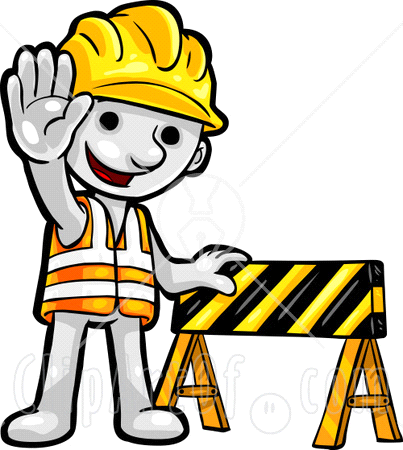 This is Primary 6 update on the school extension. We had a talk with Bryan and here is what he told us. The most people on site so far was 19 and it was so many because of bricks and timber. The average people each day on site is 12 people. So far the workers have broken 5% of the bricks but they were expecting that to happen, they factor this into the amount they order. The brick laying was finished on the 27th of April 2016. The colours of the new gym hall will be white, blue and yellow and the floor will be royal blue. There will be two basketball courts. While we’re on holiday in the summer the disabled lift will be put in the link corridor. The finishing day is still the 24th of August 2016. The HSC (Health Safety Executive) visited to see if the site was safe and it is. The 2nd and 3rd of May the scaffolding and netting will be coming down. One thing that did go a bit wrong was the joiners had to redo some of the frame so that took longer than expected.When the build is finish there will be boys’ and girls’ toilets and changing rooms in the extension. The terrible weather hasn’t affected the builders and they kept working. We don’t know what the old office will be but we’re (Primary 6) hoping a library. They are putting in a new corridor so we can get to the new gym hall.Bryan asked us to wait until the scaffolding came down to take the next set of pictures. We will post them as soon as we get to take them.This blog update by Danielle, Lily, Rhianne and Liam